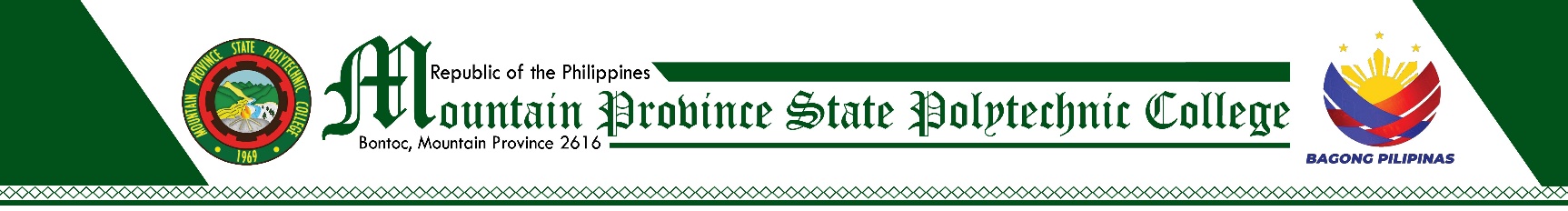 (NAME OF STUDENT ORGANIZATION)ACTIVITY DESIGNGENERAL INFORMATIONActivity:		Date & Time of Activity:	Venue of Activity: 		Proponents: 		Facilitators:		Participants:				Budget:				Source of Fund: 		SDG Addressed: (Kindly mark the SDG applicable for your activity) SDG 1: No Poverty SDG 2: Zero Hunger SDG 3: Good Health and Well-being SDG 4: Quality Education SDG 5: Gender Equality SDG 6: Clean Water and Sanitation SDG 7: Affordable and Clean Water SDG 8: Decent Work and Economic        Growth SDG 9: Industry, Innovation, and     Infrastructure SDG 10: Reduced Inequalities SDG 11: Sustainable Cities and     Communities SDG 12: Responsible Consumption     and Production SDG 13: Climate Action SDG 14: Life Below Water SDG 15: Life on Land SDG 16: Peace, Justice, and Strong     Institution SDG 17: PartnershipRATIONALE(Note: Please include the SDG being addressed by your activity in your discussion.)OBJECTIVES(Note: Please include the SDG being addressed by your activity in your objectives.)EXPECTED OUTPUTRESOURCE REQUIREMENTS:Budgetary Requirements:Human Resources (Indicate committee members, coordinators, ushers/ usherettes, marshals, etc)Supplies, Property and Equipment RequirementsPROGRAM:Prepared by: 		   COMPLETE NAME                                           COMPLETE NAME             President/ Departmental Governor                                        AdviserCOMPLETE NAME Department Chairperson(Please remove if not applicableNoted:                                                                         CAROLYNE DALE CASTAÑEDA-IGUID                                            GLENN C. GAYAGAY                                   Coordinator, Events Management                                           Student Organizations CoordinatorReviewed:COMPETE NAME                                  JAYSON E. IMATONG                          Executive Dean, (Campus)                                  SSDO DeanEndorsed: (Kindly remove if not applicable)COMPLETE NAMEDirector, (Funding Unit)                                                Funds Available: REXON T. DAMAYANAccountant IIIRecommending Approval:MARK PRESTON S. LOPEZVice-President for Academic Affairs                                     Approved:EDGAR G. CUECollege PresidentNote:		Kindly remove all notes in () before printing.Approval shall be initialed by the Chief-of-Staff before the College President shall affix his signature.ItemDescriptionQuantityUnit CostTotal CostSource of FundGrand TotalCommittee/ TaskNumber of Persons requiredPeople Responsible/ MembersDocumentationWriterProperty/ Venue/ EquipmentDate to be used